2.СИСТЕМА "ЧЕЛОВЕК-СРЕДА ОБИТАНИЯ"2.1. СРЕДА ОБИТАНИЯПлан лекции:2.1.1.Единство окружающего мира.2.1.2. Физический мир как среда обитания. Негативные воздействия окружающей среды на человека.2.1.3.Негативные факторы техносферы, их воздействие на человека, техносферу и природную среду. Критерии безопасности.2.1.1.Единство окружающего мира.Современная наука не отрицает тот факт, что в окружающем мире ничто не покоится, все движется, все вибрирует. "Мир вибрирует вокруг нас... Все в мире есть вибрация", - утверждал первоучитель современного человечества Гермес Трисмегист.На доступном уровне восприятия человек интерпретирует эти вибрации как окружающие предметы, звук, тепло, свет, запах. Не все вибрации доступны органам чувств: о существовании некоторых из них человек узнает лишь благодаря чувствительным приборам, другие вообще пока не доступны для его сознания. Восприятие вибраций зависит от их частоты и чувствительности субъекта восприятия. Следует понимать, что известные формы проявления окружающего мира и его восприятия справедливы только с точки зрения человека Земли - в данной точке Вселенной с характерным для нее масштабом времени.В этой конкретной точке Вселенной человек путем осязания воспринимает материальные объекты, с помощью органов слуха - акустические колебания в диапазоне 16-20 000 Гц,ниже этой границы находится пространство инфразвука, выше - ультразвука.За пределами акустических колебаний начинается царство электромагнитных излучений:колебания частотой до 1012 Гц- это царство радиоволн;колебания частотой от 1012 до 4 1014 - инфракрасное излучение, субъективно воспринимаемое человеком как тепло;колебания частотой от 4-1014  до 7,5-1014  Гц воспринимаются органами зрения человека как видимый свет,далее на шкале частот следуют ультрафиолетовые лучи;колебания частотой около 1017 Гц делают мир для человека полным запахов,за ними - царство рентгеновского излучения (1018 - 1019 Гц);вибрации частотой около 1020 Гц дают вещам вкус,выше частоты 1021 Гц - мир гамма- излучений,а далее - недоступные пока современной науке вибрации чувств, эмоций, желаний, мира мыслеобразов, мира идей.2.1.2.Физический мир как среда обитания.Физический мир или "среда обитания" можно рассматривать в разных аспектах. С точки зрения безопасности жизнедеятельности целесообразно выделить его естественно-природную и антропогенную (сформировавшуюся в результате деятельности человека) составляющие.Естественно-природная среда может характеризоваться нормальными условиями обитания, экстремальными условиям (высокогорья, зоны Арктики и Антарктики, глубины океана и т.п.), а в ряде случаев может содержать чрезвычайно опасные для человека и всего живого ситуации в виде землетрясений, извержений вулканов и других стихийных бедствий.Элементами антропогенной среды, являются, прежде всего, техносфера (материальная среда, созданная человеком для удовлетворения своих потребностей), а также ее порождения - урбанизированные территории и зоны экологического неблагополучия. Часто эти элементы бывают совмещены.Естественно-природная среда характеризуется комплексом биотических и абиотических факторов.Абиотические факторы - это свойства неживой природы, которые прямо или косвенно влияют на живые организмы. Это:-  климатические (атмосферные) факторы,-  факторы водной среды,-         эдафические (почвенные) факторы,-         топографические (рельефные).Биотические факторы - это все формы воздействия живых организмов друг на друга. Раньше к биотическим факторам относили и воздействие человека на живые организмы, однако в настоящее время выделяют особую категорию факторов, порождаемых человеком, - антропогенные. Антропогенные факторы - это все формы деятельности человеческого сообщества, которые приводят к изменению природной среды. Изучением абиотических и биотических факторов занимается наука экология.В естественно-природных условиях человек исторически расселялся на территориях, где абиотические факторы не выходят за пределы его биологических возможностей.При попадании в зоны с экстремальными условиями человек должен быть подготовлен к защите от вредных и опасных факторов. Так, например, при подъеме высоко в горы, организм человека подвергается переохлаждению, интенсивному воздействию солнечного излучения, испытывает нехватку кислорода, сталкивается с опасностью травмирования вследствие падения, камнепадов, схода лавин, то есть подвергается высокой степени риска. Опасные ситуации, но с другими доминирующими факторами, возникают при глубоководном погружении, переходе через пустыни, зимовках в Антарктике и т.д. Во всех случаях пребывания в экстремальных условиях нужны знания о физической природе явлений, параметрах, и диапазонах их проявления, мерах безопасности, а также специальная физическая и психологическая подготовка. Пренебрежение этими очевидными требованиями, как правило, приводит к неблагоприятному исходу для самого человека, а также подвергает опасности жизнь других людей (спасателей, инструкторов, коллег и т.п.).Стихийные процессы земного и околоземного происхождения порождают такие опасные природные явления, как землетрясения, засухи, извержения вулканов, ураганы, цунами, торнадо, наводнения, град, снегопады, оползни, снежные лавины, сели. Однако временные, а часто и пространственные координаты этих явлений трудно предсказуемы. Ущерб, наносимый мировой экономике стихийными процессами (бедствиями), ежегодно составляет ~ 30 млрд долларов США, а число погибших достигает 250 тысяч человек. Стихийные явления следует учитывать при проектировании и строительстве объектов различного назначения.Одним из опосредованных проявлений воздействия естественной природной среды на процессы, протекающие на Земле, является изменение солнечной активности. Научно доказана связь между вспышками на Солнце и обострением хронических болезней, повышением смертности от различных заболеваний, природными, техногенными катастрофами и социальными потрясениями.2.1.3.Негативные факторы техносферы, их воздействие на человека, техносферу и природную среду. Критерии безопасности.Техносфера - это часть биосферы, преобразованная человеком с помощью прямого или косвенного воздействия технических средств, в целях наилучшего соответствия индивидуальным и социально-экономическим потребностям.Современное общество живёт в мире технических объектов, систем и сооружений. Современную техносферу образуют миллионы дамб, мостов, туннелей, буровых вышек, морских платформ, кранов, подъёмников, котлов, цистерн, резервуаров, сотни тысяч километров водопроводных трубопроводов, промысловых, технологических, магистральных нефте- , газо-, продуктопроводов, системы коммуникаций, инфраструктура и т.п. Города, пустыни, таёжные просторы, воздушные, водные, наземные т подземные пространства во всё возрастающих масштабах насыщаются объектами техносферы. Техносфера стала составной и определяющей частью среды обитания человека, которую сегодня правильнее именовать природно-техногенной средой. Одним из основных элементов техносферы является производственная среда.От состояния, бесперебойной работы объектов, сооружений и систем техносферы зависят уровень, качество жизни и здоровье людей, состояние окружающей среды, экономическое благополучие предприятий и производств, стабильное развитие городов, регионов, стран и цивилизации в целом. Повреждение или разрушение моста в большом городе, разрушение трубы теплосети или водопровода, отключение электроэнергии, нарушение связи дезорганизуют жизнеобеспечение тысяч людей и работу предприятий. Разрыв магистрального газо-, нефтепровода вызывает экологическую катастрофу и наносит экономический урон странам и регионам.Со второй половины XX века, особенно в последние два его десятилетия, резко увеличился риск негативного воздействия техносферы на здоровье людей и природную среду. Возросли число, масштабы, разнообразие аварий и катастроф, что является следствием, с одной стороны, старения техносферы, с другой, — наращиванием ее мощностей и использованием все более разрушительных физических процессов. Возможности обеспечения безопасности людей и природы отстают от роста уровня индустриального риска. В целом сегодня человечество не в состоянии эффективно управлять растущей и стареющей техносферой. Кризис усугубляется тем, что техносфера чрезвычайно затратна, экономически разорительна. Во всём мире ежегодно на развитие, поддержание и обновление техносферы расходуется порядка 3 триллионов $.Современная техногенная цивилизация стартовала примерно 300 лет назад в Европе, а затем начала активно распространяться по всему миру. Несмотря на бесспорные успехи научно-технического прогресса, она привела человечество к целому ряду катастрофических глобальных кризисов: разрушению природной среды, полярности мира, геополитическому переделу и наличию для этого силы оружия и т.п.Урбанизация - это процесс повышения роли городов в развитии общества. Предпосылками урбанизации являются рост индустрии, развитие культурных и политических функций городов.Изначально урбанизация имеет целью формирование оптимальных условий жизни населения. В городах создаются комфортные для жизнедеятельности условия, которые не всегда осуществимы в сельских населенных пунктах: центральное водоснабжение, отопление, благоустроенные жилища, расширенная сфера услуг в области культуры и быта, значительно более высокий уровень медицинского обслуживания, широкие возможности трудоустройства, разностороннего образования и т.д. Вместе с тем, урбанизация наносит непоправимый ущерб человечеству, разрывая веками складывающиеся его связи с природой. Крупный город - это система "дефицитов" воздуха, воды, тишины, природы, красоты; это концентрация пороков цивилизации - наркомании, преступности, терроризма и т.п.В крупных городах переплелись как положительные, так и отрицательные стороны научно-технического прогресса и индустриализации. Фактически создана новая экологическая система с высокой концентрацией антропогенных факторов. Одни из них, такие как загрязнение атмосферною воздуха, высокий уровень шума, электромагнитный смог, являются непосредственным продуктом цивилизации, другие, такие как сосредоточение предприятий на ограниченной территории, высокая плотность населения, миграционные процессы и т.д., - следствие урбанизации как формы расселения. В крупных городах наиболее сильно изменяется естественная среда обитания, ритмы жизни, психоэмоциональная обстановка труда и быта, нарушается климат. Из социальных факторов наибольшее значение имеют высокая плотность населения, насыщенность контактами, избыточность индивидуальной информации. Указанные факторы вызывают перенапряжение нервной системы, эмоциональный стресс. Этому же часто способствует характер труда человека в городе, который связан с повышенной эмоциональной нагрузкой. Кроме того, несмотря на возрастание темпов, образ жизни в целом для горожан становится менее подвижным, население городов около 80% времени проводит внутри жилых и производственных помещений, наблюдается рост гиподинамии.Для питания современного городского населения характерно повышение калорийности пищи, увеличение в рационе жиров и углеводов, уменьшение потребления растительной пищи и молока. Одновременно сокращается доля продуктов нерафинированных или не имеющих химических добавок.Все указанные отклонения городской среды от естественно-природной и образ жизни горожанина оказывают неблагоприятное совокупное воздействие на физическое и психическое здоровье человека, на его безопасность.Но тенденция к урбанизации на границе II и III тысячелетий неумолима. Еще немногим более столетия назад всего 5 % населения земного шара проживали в городах, причем 2 % - в крупных городах с населением свыше 100 тысяч жителей. Сегодня почти каждый третий человек планеты - горожанин. Городское население в последнее время растет вдвое более высокими темпами, чем население Земли в целом.При нынешних темпах рождаемости в первом десятилетии третьего тысячелетия из прогнозируемой общей численности 7,7 млрд человек 5,5 млрд будут жить в городах. Идет формирование урбанистического мира. Некоторые городские агломерации (скопление городов вокруг крупного города - центра) давно приобрели гипертрофированные размеры - стали мегаполисами (от "megas" - большой u"polis" - город) - гигантскими скоплениями агломераций и городов, слившихся друг с другом. Так назвал известный географ Жан Готман полосовидные скопления 40 соседних агломераций вдоль транспортных магистралей в северной части Атлантического побережья США. Крупнейший американский мегаполис состоит из переходящих друг в друга агломераций Бостона, Нью-Йорка, Филадельфия, Балтимора, Вашингтона (отсюда его более позднее название Босвам) и некоторых других, общей площадью 170 тыс. км2. Население этой "главной улицы" страны насчитывает около 50 млн человек, здесь производят примерно 1/4 промышленной продукции США. Самый большой на Земле по численности населения мегалополис Токайдо (около 70 млн человек) сложился на Тихоокеанском побережье Японии (Токио-Осака). В нем сосредоточено почти 60 % населения этой страны и 2/3 ее промышленного производства.В Российской Федерации в городах и поселках городского типа проживает почти 75 % всего населения (в Аргентине 83 %, Уругвае - 82 %, Австралии - 75 %, США - 80 % , Японии - 76 %, Германии - 90 %, Швеции - 83 %). Более 60 % городского населения РФ сконцентрировано в 30 крупнейших агломерациях, которые занимают всего 6 % обжитой (заселенной) территории.Зоны экологического неблагополучия являются прямым результатом несообразной законам природы деятельности человека. Такими зонами становятся территории земного шара с испорченной с точки зрения нормальной жизнедеятельности природной средой за счет неразумных, экологически безграмотных действий человека. Их возникновение связано либо с чрезмерным загрязнением среды (например, радиоактивное загрязнение территории вследствие выброса на Чернобыльской АЭС, "мертвые" озера Европы вследствие выпадения кислотных осадков), либо с нерациональным природопользованием (например, озеро Арал и зона Приаралья).В Законе «Об охране окружающей природной среды в РФ» экологически неблагополучные территории подразделяются на зоны чрезвычайных экологических ситуаций и зоны экологического бедствия.Зонами чрезвычайной экологической ситуации объявляются участки территории Российской Федерации, где в результате хозяйственной и иной деятельности происходят устойчивые отрицательные изменения в окружающей природной среде, угрожающие здоровью населения, состоянию экологических систем, генетических фондов растений и животных.Зонами экологического бедствия объявляются участки территории Российской Федерации, где в результате хозяйственной и иной деятельности произошли  глубокие необратимые изменения  окружающей природной среды, повлекшие за собой существенное ухудшение здоровья населения, природного равновесия, разрушение естественных экологических систем.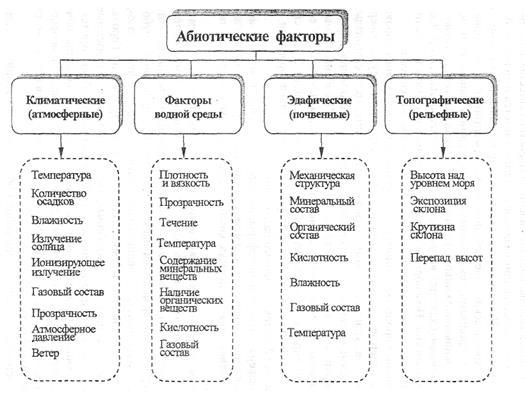 